RESPONSABILE SCIENTIFICO: prof. PASQUALE PISTONECon il patrocinioIl seminario si svolgerà nelle lingue italiana e spagnola. La partecipazione è gratuita previa iscrizione, entro il 30.06.2022, presso la segreteria organizzativa: vittoria@aidtl.it. L’abilitazione e le istruzioni di accesso alla PIATTAFORMA ZOOM saranno fornite successivamente all’iscrizione all’evento.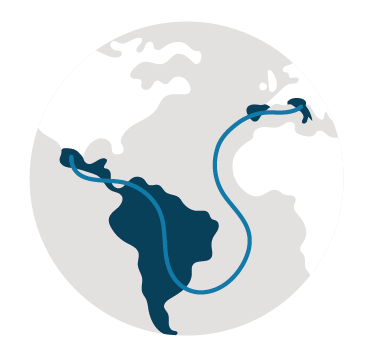 ASSOCIAZIONE ITALIANA per il DIRITTO TRIBUTARIOLATINO-AMERICANOII WEBINAR 2022Principi tributari e crisi dell’imposizione del reddito complessivo: le nuove sfide per il diritto tributario globaleVenerdì 1 luglio 2022 – Ore 15-17 CESTLa crisi dell’imposizione reddituale nel contesto internazionale e le altre modalità di imposizione nel contesto internazionaleOre 15.00 - Introduce e modera: Prof. Pasquale PistoneUniversità degli Studi di Salerno, WU Vienna e IBFDIntervengono:Prof. Paolo Arginelli (Italia)Dr. Jonathan Barros Vita (Brasile)Discussants:Prof.ssa Concetta Ricci (Italia)Dra. Andrea Riccardi Sacchi (Uruguay)DIBATTITOOre 17.00 – Termine dei Lavori